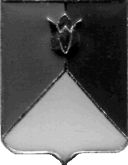 АДМИНИСТРАЦИЯ УРУКУЛЬСКОГО СЕЛЬСКОГО ПОСЕЛЕНИЯ КУНАШАКСКОГО МУНИЦИПАЛЬНОГО РАЙОНА ЧЕЛЯБИНСКОЙ ОБЛАСТИПостановление №_12_        Руководствуясь Федеральным законом от 06.10.2003г. № 131-ФЗ «Об общих принципах организации местного самоуправления в Российской Федерации», Федеральным законом  от 02.05.2006г. № 59-ФЗ «О порядке рассмотрения обращений граждан Российской Федерации», Федеральным законом от 27.07.2010 № 210-ФЗ «Об организации предоставления государственных и муниципальных услуг», в соответствии с законом Челябинской области от 28.04.2011г. № 121-ЗО «О бесплатном предоставлении земельных участков в собственность граждан для индивидуального жилищного строительства или ведения личного подсобного хозяйства с возведением жилого дома на приусадебном земельном участке на территории Челябинской области»,Постановляю:1. Утвердить административный регламент по предоставлению муниципальной услуги «Бесплатное предоставление в собственность граждан, имеющим трех и более детей, земельных участков, находящихся в муниципальной собственности»   согласно приложению. 2. Настоящее постановление вступает в силу со дня его официального опубликования.3. Контроль за исполнением постановления оставляю за собой. Глава Урукульского сельского поселения     подписано   У.Н. КагармановУтверждено Постановлением Главы Урукульского сельского поселения от 21 января 2016г. № 9АДМИНИСТРАТИВНЫЙ РЕГЛАМЕНТпредоставления муниципальной услуги в администрации Урукульского сельского поселения «Бесплатное предоставление в собственность гражданам, имеющим трех и более детей, земельных участков, находящихся в муниципальной собственности»I. Общие положения.1.1. Предмет регулирования регламентаАдминистративный регламент предоставления муниципальной услуги в администрации Урукульского сельского поселения «Бесплатное предоставление в собственность гражданам, имеющим трех и более детей, земельных участков, находящихся в муниципальной собственности» (далее – административный регламент) разработан в целях повышения качества и доступности предоставления муниципальной услуги, создания комфортных условий для потребителей муниципальной услуги (далее - заявители), определяет порядок, сроки и последовательность действий (административных процедур) при предоставлении муниципальной услуги. Административный регламент определяет порядок приема заявлений, порядок формирования списков граждан, порядок формирования, утверждения и предоставления земельных участков; устанавливает стандарт предоставления муниципальной услуги, состав, последовательность и сроки выполнения административных процедур по предоставлению муниципальной услуги, требования к порядку их выполнения, порядок и формы контроля за представлением муниципальной услуги, досудебный (внесудебный) порядок обжалования решений и действий (бездействия) органа, предоставляющего муниципальную услугу.1.2. Круг заявителей, имеющих право на получение муниципальной услугиЗаявителями являются граждане (один из родителей, либо одинокая мать (отец), имеющие трех и более детей в возрасте до 18 лет (для детей, обучающихся по очной форме, а также детей-инвалидов, проходящих обучение независимо от формы обучения, за исключением образовательных учреждений дополнительного образования, - до окончания ими такого обучения, но не дольше чем до достижения ими возраста 23 лет), в том числе усыновленных (удочеренных), а также подопечных в приемной семье, постоянно проживающие на территории Челябинской области не менее 1 года на дату подачи заявления о бесплатном предоставлении в собственность земельного участка для индивидуального жилищного строительства, или дачного строительства, или ведения личного подсобного хозяйства (далее – заявители, заявление). От имени заявителей могут выступать физические и юридические лица, имеющие право в соответствии с законодательством Российской Федерации либо в силу наделения их заявителями в порядке, установленном законодательством Российской Федерации, полномочиями выступать от их имени при предоставлении муниципальной услуги.1.3. Требования к порядку информирования о предоставлении муниципальной услугиИнформация о порядке предоставления муниципальной услуги, в том числе текст настоящего административного регламента, размещаются:1) на информационных стендах в Администрации Урукульского сельского поселения, многофункциональном центре предоставления государственных и муниципальных услуг в Челябинской области на территории Кунашакского муниципального района (далее – МФЦ);2) в электронном виде в информационно-телекоммуникационной сети Интернет (далее – сеть Интернет):- на официальном сайте администрации Урукульского сельского поселения (далее так же - Администрация);- в  государственных информационных системах "Сводный реестр государственных и муниципальных услуг (функций)" (далее – Реестр) и "Единый портал государственных и муниципальных услуг (функций)": http://www.pgu.pravmin74.ru или http://www.gosuslugi.ru (далее – Портал);Информацию о порядке предоставления муниципальной услуги можно получить в письменной форме, устной форме, посредством публичного информирования.Информация о порядке предоставления муниципальной услуги должна содержать:- место нахождения, график работы, время приема и выдачи документов Администрации;- категории получателей муниципальной услуги;- перечень документов, необходимых для предоставления муниципальной услуги, с разделением таких документов на документы, которые заявителю необходимо предоставить самостоятельно, и документы, которые заявитель вправе предоставить по собственной инициативе;- сведения об услугах, необходимых и обязательных для предоставления муниципальной услуги;- максимальный срок предоставления муниципальной услуги;- платность предоставления муниципальной услуги и при наличии платы, также ее размер;- возможность приостановления предоставления муниципальной услуги, и на какой срок;- порядок обжалования действий (бездействия) и решений. Информирование о порядке предоставления муниципальной услуги осуществляется специалистом, ответственным за информирование.  Информация о месте нахождения и графике работы Администрации Урукульского сельского поселения: п.Дружный, ул.Центральная, д.7, кабинет 3 (специалист по работе с населением). Дни и время приема заявлений и документов:понедельник - пятница с 8-00 до 16.00;обед 12- 00 до 13-30.Суббота, воскресение - не приемные дни. При личном обращении заявителя, а также обращении в письменной (электронной) форме специалист, ответственный за предоставление муниципальной услуги, предоставляет заявителю подробную информацию о порядке предоставления муниципальной услуги. II. Стандарт предоставления муниципальной услуги         2.1. Наименование муниципальной услуги         Наименование муниципальной услуги – бесплатное предоставление в собственность гражданам, имеющим трех и более детей, земельных участков, находящихся в муниципальной собственности.        2.2. Наименование органа, предоставляющего муниципальную услугуПредоставление муниципальной услуги осуществляется Администрацией Урукульского сельского поселения.Органы и организации, участвующие в предоставлении муниципальной услуги, обращение в которые необходимо для предоставления муниципальной услуги:- МФЦ – в части приема и регистрации документов у заявителя, запроса недостающих документов, находящихся в распоряжении органов государственной власти, органов местного самоуправления и подведомственных этим органам организаций, уведомления заявителя о принятом решении и выдачи (направления) ему документа, являющегося результатом предоставления муниципальной услуги, при наличии соглашений о взаимодействии, заключенных между многофункциональными центрами предоставления государственных и муниципальных услуг и Администрацией;Администрация, МФЦ  не вправе требовать от заявителя:- предоставления документов и информации или осуществления действий, представление или осуществление которых не предусмотрено нормативными правовыми актами, регулирующими отношения, возникающие в связи с предоставлением муниципальной услуги;- представления документов и информации, в том числе подтверждающих внесение заявителем платы за предоставление муниципальной услуги, которые находятся в распоряжении органов, предоставляющих муниципальные услуги, государственных органов, иных органов местного самоуправления либо подведомственных государственным органам или органам местного самоуправления организаций в соответствии с нормативными правовыми актами Российской Федерации, нормативными правовыми актами Челябинской области, муниципальными правовыми актами, за исключением документов, включенных в определенный частью 6 статьи 7 Федерального закона от 27 июля 2010 г. № 210-ФЗ "Об организации предоставления государственных и муниципальных услуг" перечень документов. Заявитель вправе представить указанные документы и информацию по собственной инициативе.- осуществления действий, в том числе согласований, необходимых для получения муниципальной услуги и связанных с обращением в государственные органы, иные органы местного самоуправления, организации, за исключением получения услуг, включенных в перечни, указанные в части 1 статьи 9 Федерального закона от 27 июля 2010 г. № 210-ФЗ "Об организации предоставления государственных и муниципальных услуг", и получения документов и информации, предоставляемых в результате предоставления таких услуг.2.3 Результат предоставления муниципальной услугиКонечными результатами предоставления муниципальной услуги могут являться:1) постановление о предоставлении заявителю земельного участка в собственность бесплатно;2) постановление об отказе о включении заявителя в соответствующий список;3) постановление об исключении заявителя из соответствующего списка.2.4. Срок предоставления муниципальной услугиСроки предоставления муниципальной услуги устанавливаются в соответствии с нормативными правовыми актами Российской Федерации, Челябинской области,  Урукульского сельского поселения.Общий срок предоставления муниципальной услуге не может быть более 30 дней.	2.5. Предоставление муниципальной услуги осуществляется в соответствии с:Гражданским кодексом Российской Федерации;Земельным кодексом Российской Федерации;Градостроительным кодексом Российской Федерации;Федеральным законом от 9 февраля 2009 года № 8-ФЗ «Об обеспечении доступа к информации о деятельности государственных органов и органов местного самоуправления»;Федеральным законом от 27 июля 2006 года № 152-ФЗ «О персональных данных»;Федеральным законом от 21 июля 1997 года № 122-ФЗ «О государственной регистрации прав на недвижимое имущество и сделок с ним»;Федеральным законом от 27 июля 2010 года № 210-ФЗ «Об организации предоставления государственных и муниципальных услуг»;  Законом Челябинской области от 28.04.2011 № 121-ЗО "О бесплатном предоставлении земельных участков в собственность граждан для индивидуального жилищного строительства или ведения личного подсобного хозяйства с возведением жилого дома на приусадебном земельном участке на территории Челябинской области".2.6. Перечень документов, необходимых для предоставления муниципальной     услуги  2.6.1. Основанием для рассмотрения вопроса о предоставлении муниципальной услуги лицам, указанным в пункте 1.3. настоящего Административного регламента, является письменное обращение (заявление) заявителя.Для принятия решения о предоставлении муниципальной услуги заявителем представляются заявление (Приложение № 1 к настоящему Административному регламенту). В заявлении должны быть указаны:- одна из целей использования земельного участка (для индивидуального жилищного строительства, или дачного строительства, или ведения личного подсобного хозяйства);- предполагаемое местоположение земельного участка;- согласие заявителя на обработку персональных данных.  2.6.2. К заявлению прилагаются следующие документы (копии документов):1) копия паспорта, удостоверяющего личность гражданина Российской Федерации;2) документ, подтверждающий регистрацию по месту жительства;3) копия свидетельства о браке (для состоящих в браке);4) копия удостоверения многодетной семьи;5) копии свидетельств о рождении детей (для детей, родившихся за пределами Российской Федерации, - документ, подтверждающий факт рождения и регистрации ребенка, выданный компетентным органом иностранного государства);6) справка об обучении в образовательном учреждении по очной форме, справка об обучении в образовательном учреждении детей-инвалидов независимо от формы обучения (для детей в возрасте от 18 до 23 лет);7) копия документа, подтверждающего инвалидность (для детей-инвалидов, проходящих обучение);8) нотариально удостоверенное согласие другого супруга на сделку по приобретению в собственность бесплатно земельного участка (для состоящих в браке);9) нотариально удостоверенная доверенность - в случае обращения представителя гражданина.По своему желанию заявитель дополнительно может представить иные документы, которые, по его мнению, имеют значение для предоставления муниципальной услуги.Администрация Урукульского сельского поселения проверяет достоверность сведений, представленных в документах, предусмотренных пунктом 2.6.2 настоящего Регламента, а также запрашивает в Едином государственном реестре прав на недвижимое имущество и сделок с ним сведения о наличии (отсутствии) зарегистрированных прав на земельные участки.Администрация Урукульского сельского поселения не вправе требовать от заявителя представления документов, не предусмотренных настоящим Административным регламентом.2.7. Перечень оснований для отказа в приеме документов, необходимых для предоставления муниципальной услугиЗаявления, в которых не указана цель использования, предполагаемое местоположение земельного участка и отсутствует согласие гражданина на обработку персональных данных, приему не подлежат.	2.8. Перечень оснований для отказа в предоставлении муниципальной услугиОснованиями для отказа в предоставлении муниципальной услуги являются:- непредставление документов, указанных в пункте 2.6.2. настоящего Административного регламента;- предоставление заявителем недостоверных сведений;- реализация заявителем ранее права на бесплатное предоставление земельного участка в собственность в соответствии с законом Челябинской области.- подача заявителем письменного заявления об отказе в бесплатном приобретении в собственность земельного участка для индивидуального жилищного строительства, или дачного строительства, или ведения личного подсобного хозяйства;- переезд заявителя на постоянное место жительства в другой субъект Российской Федерации или за пределы Российской Федерации;-  у гражданина или членов его семьи имеется в наличии земельный участок на праве собственности, пожизненного наследуемого владения или постоянного (бессрочного) пользования для индивидуального жилищного строительства или эксплуатации жилого дома, ведения личного подсобного хозяйства с возведением жилого дома на приусадебном земельном участке на территории Челябинской области;-  гражданин и (или) члены его семьи после вступления в силу настоящего Закона совершили отчуждение принадлежащего ему и (или) членам его семьи на праве собственности земельного участка для индивидуального жилищного строительства или эксплуатации жилого дома, ведения личного подсобного хозяйства с возведением жилого дома на приусадебном земельном участке, либо отказались от права собственности, пожизненно наследуемого владения и постоянного (бессрочного) пользования на земельный участок, либо их права были принудительно прекращены; - гражданин и (или) члены его семьи являются собственниками жилого дома, расположенного на земельном участке на территории Челябинской области, право на который не оформлено; -   гражданин и (или) члены его семьи на праве аренды владеют земельным участком для индивидуального жилищного строительства или эксплуатации жилого дома, ведения личного подсобного хозяйства с возведением жилого дома на приусадебном земельном участке на территории Челябинской области -  гражданин и (или) члены его семьи после вступления в силу настоящего Закона передали третьему лицу права и обязанности по договору аренды земельного участка для индивидуального жилищного строительства, ведения личного подсобного хозяйства с возведением жилого дома на приусадебном земельном участке, либо отказались от договора аренды указанного земельного участка.По основаниям, изложенным в настоящем пункте, заявителю может быть отказано в приеме документов в целях предоставления муниципальной услуги. В случае выявления изложенных в настоящем пункте оснований заявление возвращается подавшему его гражданину с разъяснениями о невозможности предоставления муниципальной услуги.2.9. Размер платы, взимаемой с заявителя при предоставлении муниципальной услугиПредоставление муниципальной услуги осуществляется на безвозмездной основе. 2.10. Максимальный срок ожидания в очереди при подаче запроса о предоставлении муниципальной услуги и при получении результата предоставления муниципальной услугиВремя ожидания в очереди при подаче заявления о предоставлении муниципальной услуги и при получении результата предоставления муниципальной услуги не должно превышать 15 минут.2.11. Срок регистрации запроса заявителя о предоставлении муниципальной услугиПоступивший письменный запрос заявителя о предоставлении муниципальной услуги регистрируются в день его поступления.2.12. Требования к помещениям, в которых предоставляется муниципальная услугаПрием граждан осуществляется в специально выделенных для предоставления муниципальных услуг помещениях.Рабочие места специалистов, осуществляющих предоставление муниципальной услуги, оборудуются компьютерами и оргтехникой, позволяющими организовать предоставление муниципальной услуги. Кабинеты приема граждан, места ожидания должны быть оборудованы стульями или кресельными секциями, а также столами (стойками) с канцелярскими принадлежностями и информационными стендами. У входа в каждое помещение размещается табличка с наименованием помещения (номер кабинета, должность, фамилия, имя, отчество специалиста, который предоставляет муниципальную услугу, график работы).При возможности около здания организуются парковочные места для автотранспорта.Доступ заявителей к парковочным местам является бесплатным.В помещениях для ожидания заявителям отводятся места, оборудованные стульями, кресельными секциями. В местах ожидания имеются средства для оказания первой помощи и доступные места общего пользования.Места информирования, предназначенные для ознакомления заявителей с информационными материалами, оборудуются:- информационными стендами, на которых размещается визуальная и текстовая информация;- стульями и столами для оформления документов.К информационным стендам должна быть обеспечена возможность свободного доступа граждан.На информационных стендах, а также на официальных сайтах в сети Интернет размещается следующая обязательная информация:- номера телефонов, факсов, адреса официальных сайтов, электронной почты органов, предоставляющих муниципальную услугу; - режим работы органов, предоставляющих муниципальную услугу;- графики личного приема граждан уполномоченными должностными лицами;- номера кабинетов, где осуществляются прием письменных обращений граждан и устное информирование граждан; - фамилии, имена, отчества и должности лиц, осуществляющих прием письменных обращений граждан и устное информирование граждан;- настоящий административный регламент.Помещения для приема заявителей должны быть оборудованы табличками с указанием номера кабинета и должности лица, осуществляющего прием. Место для приема заявителей должно быть оборудовано стулом, иметь место для написания и размещения документов, заявлений.2.13. Иные требования, в том числе учитывающие особенности предоставления муниципальных услуг в многофункциональных центрах и особенности предоставления муниципальных услуг в электронной формеИнформирование заявителей о порядке предоставления муниципальной услуги осуществляется в виде:- индивидуального информирования;- публичного информирования.Информирование проводится в форме:- устного информирования;- письменного информирования.Индивидуальное устное информирование о порядке предоставления муниципальной услуги обеспечивается должностными лицами, осуществляющими предоставление муниципальной услуги (далее – должностные лица), лично либо по телефону.Заявитель имеет право на получение сведений о стадии прохождения его обращения.При информировании заявителя о порядке предоставления муниципальной услуги должностное лицо сообщает информацию по следующим вопросам:- категории заявителей, имеющих право на получение муниципальной услуги;- перечень документов, требуемых от заявителя, необходимых для получения муниципальной услуги;- требования к заверению документов и сведений;- входящие номера, под которыми зарегистрированы в системе делопроизводства заявления и прилагающиеся к ним материалы;- необходимость представления дополнительных документов и сведений.Информирование по иным вопросам осуществляется только на основании письменного обращения.При ответе на телефонные звонки должностное лицо должно назвать фамилию, имя, отчество, занимаемую должность, предложить гражданину представиться и изложить суть вопроса.Должностное лицо при общении с заявителем (по телефону или лично) должно корректно и внимательно относиться к заявителю, не унижая его чести и достоинства. Устное информирование о порядке предоставления муниципальной услуги должно проводиться с использованием официально-делового стиля речи.Во время разговора необходимо произносить слова четко, избегать «параллельных разговоров» с окружающими людьми и не прерывать разговор по причине поступления звонка на другой аппарат.Должностное лицо, осуществляющие устное информирование о порядке предоставления муниципальной услуги, не вправе осуществлять информирование заявителя, выходящее за рамки стандартных процедур и условий предоставления муниципальной услуги и прямо или косвенно влияющее на индивидуальное решение гражданина.Должностное лицо, осуществляющее индивидуальное устное информирование о порядке предоставления муниципальной услуги, должно принять все необходимые меры для полного и оперативного ответа на поставленные вопросы. В случае невозможности предоставления полной информации должностное лицо, осуществляющее индивидуальное устное информирование, должно предложить гражданину обратиться за необходимой информацией в письменном виде либо назначить другое удобное для него время для устного информирования по интересующему его вопросу.Индивидуальное письменное информирование о порядке предоставления муниципальной услуги при письменном обращении гражданина в орган, предоставляющий муниципальную услугу, осуществляется путем направления ответов почтовым отправлением, а также электронной почтой.При индивидуальном письменном информировании ответ направляется заявителю в течение 30 дней со дня регистрации обращения.Публичное информирование о порядке предоставления муниципальной услуги осуществляется посредством размещения соответствующей информации в средствах массовой информации, на официальном сайте органа, представляющего муниципальную услугу, а также на информационных стендах в местах предоставления муниципальной услуги.Заявление, поступившее в орган местного самоуправления или должностному лицу в форме электронного документа с приложением необходимых документов, подлежит рассмотрению в порядке, установленном Федеральным законом от 2 мая 2006 г. № 59-ФЗ «О порядке рассмотрения обращений граждан Российской Федерации».2.15. Показатели доступности и качества муниципальных услуг.        Показателем доступности является информационная открытость порядка и правил предоставления муниципальной услуги:  - наличие административного регламента предоставления муниципальной услуги;  - наличие информации об оказании муниципальной услуги в средствах массовой информации, общедоступных местах.  Показателями качества предоставления муниципальной услуги являются:  -  соответствие предоставляемой муниципальной услуги требованиям настоящего регламента; - количество обоснованных жалоб; - соблюдение сроков предоставления муниципальной услуги согласно регламенту.а)	своевременность и полнота предоставляемой информации о муниципальной услуге, в том числе на Портале государственных и муниципальных услуг (функций) области; б)	установление должностных лиц уполномоченного органа, ответственных за предоставление муниципальной услуги.Показатели качества:а)	соблюдение сроков и последовательности выполнения всех административных процедур, предусмотренных настоящим Административным регламентом;б)	количество обоснованных обращений граждан о несоблюдении порядка выполнения административных процедур, сроков предоставления муниципальной услуги, истребовании должностными лицами уполномоченного органа, документов, не предусмотренных настоящим административным регламентом.III. Состав, последовательность и сроки выполнения административных процедур, требования к порядку их выполнения3.1. Состав и последовательность административных процедур при предоставлении муниципальной услуги-    прием и регистрация заявления;            -  рассмотрение заявления  и документов, необходимых для предоставления услуги; - формирование земельных участков, предназначенных для бесплатного предоставления в собственность гражданам для индивидуального жилищного строительства, или дачного строительства, или ведения личного подсобного хозяйства;- утверждение перечней земельных участков, предназначенных для бесплатного предоставления в собственность гражданам для индивидуального жилищного строительства, или дачного строительства, или ведения личного подсобного хозяйства (далее - перечень земельных участков);- принятие постановления администрации о бесплатном предоставлении в собственность гражданам земельных участков для индивидуального жилищного строительства, или дачного строительства, или ведения личного подсобного хозяйства.Блок-схема предоставления муниципальной услуги приведена в Приложении № 3 к настоящему Административному регламенту.3.2. Прием и регистрация заявления3.2.1.Основанием для начала административной процедуры является обращение заявителя с заявлением по форме согласно приложению № 1 к административному регламенту и комплектом документов, указанном в пункте 2.6.2. настоящего административного регламента.Приём заявления и документов, необходимых для предоставления муниципальной услуги, осуществляется специалистом, ответственным за прием и регистрацию заявления, который в течение трех рабочих дней регистрирует поступившее заявление.3.2.2.Специалист, ответственный за приём документов, осуществляет следующие действия:- устанавливает предмет обращения, личность заявителя, проверяет полномочия заявителя, в том числе полномочия представителя заявителя действовать от его имени;- вносит запись о приёме документов с указанием даты и времени регистрации заявления в журнал учёта входящих документов;- делает на заявлении отметку о дате и времени регистрации заявления и копию заявления с данной отметкой вручает заявителю лично или направляет заявителю почтовым отправлением в течение 5 дней после регистрации заявления;- в случае представления заявителем документов не в полном объеме одновременно с копией заявления вручает (направляет) заявителю перечень недостающих документов.Не подлежат приему заявления, в которых не указана цель использования, предполагаемое местоположение земельного участка и отсутствует согласие заявителя на обработку персональных данных.В случае если основания, по которым в рассмотрении документов было отказано, устранены, заявитель вправе вновь обратиться в Администрацию в порядке, установленном настоящим административным регламентом.3.2.3. Результатом административной процедуры является регистрация заявления.3.3. Рассмотрение заявления  и документов, необходимых для предоставления услуги.  3.3.1 Основанием для начала административной процедуры является прием к рассмотрению поступившего в Администрацию заявления и приложенных к нему документов.  3.3.2. Специалист, ответственный за рассмотрение документов, получив зарегистрированные в установленном порядке документы, проверяет соответствие содержания заявления и документов требованиям, установленным пунктом 2.6 настоящего  Административного регламента.   3.3.3.В соответствии с частью 3 статьи 7.2 Федерального закона от 27 июля 2010 года      № 210-ФЗ «Об организации предоставления государственных и муниципальных услуг» ответы на указанные межведомственные запросы готовятся и направляются в течение пяти рабочих дней. После получения запрашиваемых сведений исполнитель проводит анализ заявления, приложенных документов и информации, полученной в порядке межведомственного информационного взаимодействия.При наличии оснований, предусмотренных пунктом 2.8 настоящего административного регламента, исполнитель готовит проект уведомления об отказе в предоставлении муниципальной услуги. 3.3.4. Результатом административной процедуры является подготовка исполнителем одного из следующих документов: - проект письменного уведомления об отказе в предоставлении муниципальной услуги и/или снятии заявителя с учета в целях бесплатного предоставления земельного участка в собственность; - проект постановления администрации о предоставлении заявителю земельного участка в собственность бесплатно;3.4. Формирование земельных участков, предназначенных для бесплатного предоставления в собственность гражданам для индивидуального жилищного строительства, или ведения личного подсобного хозяйства3.4.1.Основанием для начала административной процедуры является наличие сформированных списков граждан, имеющих право на приобретение в собственность бесплатно земельных участков для индивидуального жилищного строительства, или дачного строительства, или ведения личного подсобного хозяйства.Формирование земельных участков для целей указанных в пункте 3.4.1. осуществляется администрацией в соответствии с требованиями земельного и градостроительного законодательства.3.5. Утверждение перечней земельных участков, предназначенных для бесплатного предоставления в собственность гражданам для индивидуального жилищного строительства, или ведения личного подсобного хозяйства3.5.1.Основанием для начала административной процедуры является наличие сформированных земельных участков, предназначенных для бесплатного предоставления в собственность гражданам для индивидуального жилищного строительства, или дачного строительства, или ведения личного подсобного хозяйства.3.5.2.Сформированные земельные участки включаются в один из перечней земельных участков исходя из целей использования земельных участков - для индивидуального жилищного строительства, для дачного строительства, для ведения личного подсобного хозяйства.Каждый перечень должен содержать:1) характеристики земельных участков, включая их местоположение; 2) кадастровые номера земельных участков; 3) площадь и вид разрешенного использования земельных участков; 4) информацию об обеспеченности земельных участков инженерной инфраструктурой.3.5.3.Включению в перечни земельных участков подлежат не менее 10 процентов свободных от прав третьих лиц земельных участков, поставленных на кадастровый учет.После утверждения перечня земельных участков в течение 7 дней в письменной форме почтовым отправлением с уведомлением о вручении информирует граждан, включенных в список граждан, имеющих право на приобретение в собственность бесплатно земельного участка, в порядке очередности о возможности приобретения земельного участка в собственность. 3.5.4.Результатом выполнения административной процедуры является:- постановление об утверждении перечня земельных участков;- направление заявителю уведомления.Максимальный срок выполнения административной процедуры составляет 14 дней.3.6. Принятие постановления о бесплатном предоставлении в собственность гражданам земельных участков для индивидуального жилищного строительства, или ведения личного подсобного хозяйства3.6.1.Основанием для начала административной процедуры является поступление в Администрацию письменного сообщения заявителя о его согласии приобрести предложенный земельный участок по форме согласно приложению № 2 к административному регламенту (далее - письменное сообщение).3.6.2.Отсутствие письменного сообщения заявителя, представленного в Администрацию по истечении 10 дней с даты получения им уведомления, считается отказом от приобретения предложенного земельного участка.Заявитель, отказавшийся от приобретения предложенного земельного участка, не исключается из списка и сохраняет право на бесплатное приобретение в собственность земельного участка в порядке очередности из числа земельных участков, вновь включенных в соответствующий перечень.Ответственный исполнитель в течение 7 дней со дня поступления в Администрацию письменного сообщения готовит проект постановления о предоставлении заявителю земельного участка в собственность (совместную собственность) бесплатно и передает его на согласование.Согласование проекта постановления, подписание постановления и его регистрация осуществляется в порядке, предусмотренном пунктом 3.3.5 настоящего административного регламента.Ответственный исполнитель в течение 7 дней с даты принятия постановления обеспечивает направление заявителю постановления и кадастрового паспорта земельного участка, которые являются основанием для государственной регистрации права собственности на земельный участок для индивидуального жилищного строительства, или дачного строительства, или ведения личного подсобного хозяйства в соответствии с действующим законодательством.3.6.3. Результатом выполнения административной процедуры является принятие постановления о предоставлении заявителю земельного участка в собственность (совместную собственность) бесплатно.3.6.4. Максимальный срок выполнения административной процедуры составляет 14 дней.4.Формы контроля исполнения административного регламента4.1.1. Текущий контроль за соблюдением последовательности действий, определенных административными процедурами по предоставлению муниципальной услуги, и принятием решений осуществляется должностными лицами, ответственными за организацию работы по предоставлению муниципальной услуги.Проведение текущего контроля должно осуществляться не реже двух раз в год.Текущий контроль может быть плановым (осуществляться на основании планов) и внеплановым (проводиться по конкретному обращению заявителя или иных заинтересованных лиц). При проверке могут рассматриваться все вопросы, связанные с предоставлением муниципальной услуги (комплексные проверки), или вопросы, связанные с исполнением отдельных административных процедур (тематические проверки).По результатам проверок должностное лицо, осуществляющее текущий контроль, дает указания по устранению выявленных отклонений и нарушений и контролирует их исполнение.5. Досудебный (внесудебный) порядок обжалования решений и действий (бездействия) органа, предоставляющего муниципальную услугу, а также должностных лиц муниципальных служащих5.1.1. Заявитель вправе подать жалобу в Администрацию либо в вышестоящий орган в письменной форме на бумажном носителе или в электронной форме.        5.1.2. Основанием для начала процедуры досудебного (внесудебного) обжалования является наличие оснований, предусмотренных подпунктом 5.1.3. настоящего административного регламента и поступление от заявителя жалобы (претензии) по указанным основаниям.5.1.3. Заявитель может обратиться с жалобой, в том числе в следующих случаях:1) нарушение срока регистрации запроса заявителя о предоставлении муниципальной услуги;2) нарушение срока предоставления муниципальной услуги;3) требование у заявителя документов, не предусмотренных нормативными правовыми актами Российской Федерации, нормативными правовыми актами субъектов Российской Федерации, муниципальными правовыми актами для предоставления муниципальной услуги;4) отказ в приеме документов, предоставление которых предусмотрено нормативными правовыми актами Российской Федерации, нормативными правовыми актами субъектов Российской Федерации, муниципальными правовыми актами для предоставления муниципальной услуги, у заявителя;5) отказ в предоставлении муниципальной услуги, если основания отказа не предусмотрены федеральными законами и принятыми в соответствии с ними иными нормативными правовыми актами Российской Федерации, нормативными правовыми актами субъектов Российской Федерации, муниципальными правовыми актами;6) затребование с заявителя при предоставлении муниципальной услуги платы, не предусмотренной нормативными правовыми актами Российской Федерации, нормативными правовыми актами субъектов Российской Федерации, муниципальными правовыми актами;7) отказ органа, предоставляющего муниципальную услугу, должностного лица органа, предоставляющего муниципальную услугу, в исправлении допущенных опечаток и ошибок в выданных в результате предоставления муниципальной услуги документах, либо нарушение установленного срока таких исправлений.5.1.4. Жалоба заявителя должна содержать следующую информацию:1) наименование органа, предоставляющего муниципальную услугу, должностного лица органа, предоставляющего муниципальную услугу, либо муниципального служащего, решения и действия (бездействие) которых обжалуются;2) фамилию, имя, отчество, сведения о месте жительства заявителя - физического лица либо наименование, сведения о месте нахождения заявителя - юридического лица, а также номер (номера) контактного телефона, адрес (адреса) электронной почты (при наличии) и почтовый адрес, по которым должен быть направлен ответ заявителю;3) сведения об обжалуемых решениях и действиях (бездействии) органа, предоставляющего муниципальную услугу, должностного лица органа, предоставляющего муниципальную услугу, либо муниципального служащего;4) доводы, на основании которых заявитель не согласен с решением и действием (бездействием) органа, предоставляющего муниципальную услугу, должностного лица органа, предоставляющего муниципальную услугу, либо муниципального служащего. Заявителем могут быть представлены документы (при наличии), подтверждающие доводы заявителя, либо их копии.В случае, если к жалобе прилагаются копии документов, подтверждающие изложенные в жалобе  обстоятельства, то в жалобе приводится перечень прилагаемых к ней документов.Если документы, имеющие существенное значение для рассмотрения жалобы отсутствуют или не приложены к жалобе, решение принимается без учета доводов, в подтверждение которых документы не представлены.Жалоба подписывается заявителем. Должностное лицо при получении жалобы, в которой содержатся нецензурные либо оскорбительные выражения, угрозы жизни, здоровью и имуществу должностного лица, а также членов его семьи, вправе оставить жалобу  без ответа по существу поставленных в нем вопросов и сообщить заявителю, направившему жалобу, о недопустимости злоупотребления правом.В случае, если текст жалобы не поддается прочтению, ответ на жалобу не дается, о чем в течение семи дней со дня регистрации обращения жалобы сообщается заявителю, направившему жалобу, если его фамилия и почтовый адрес поддаются прочтению.  5.1.5. Поступившая жалоба подлежит рассмотрению должностным лицом, наделенным полномочиями по рассмотрению жалоб, в течение 15 рабочих дней со дня ее регистрации.             5.1.6. По результатам рассмотрения жалобы орган, предоставляющий муниципальную услугу, принимает одно из следующих решений:1) удовлетворяет жалобу, в том числе в форме отмены принятого решения, исправления допущенных органом, предоставляющим муниципальную услугу, опечаток и ошибок в выданных в результате предоставления муниципальной услуги документах, возврата заявителю денежных средств, взимание которых не предусмотрено правовыми актами, а также в иных формах;2) отказывает в удовлетворении жалобы.            5.1.7.  Письменный ответ, содержащий результаты рассмотрения жалобы  (в случае отказа в удовлетворении жалобы  в письменном ответе должны быть указаны основания такого отказа) направляется не позднее дня, следующего за днем принятия решения, указанного в пункте 5.1.6. настоящего Административного регламента, заявителю в письменной форме и по желанию заявителя в электронной форме направляется мотивированный ответ о результатах рассмотрения жалобы.Если в результате рассмотрения жалоба  признана обоснованной, то соответствующим должностным лицом принимается решение о привлечении к ответственности в соответствии с законодательством Российской Федерации должностного лица, ответственного за действие (бездействие) и решения, осуществляемые (принятые) в ходе предоставления муниципальной услуги на основании настоящего Административного регламента и повлекшие за собой жалобу  заявителя. В случае установления в ходе или по результатам рассмотрения жалобы признаков состава административного правонарушения или преступления, должностное лицо, наделенное полномочиями по рассмотрению жалоб, незамедлительно направляет имеющиеся материалы в органы прокуратуры.5.1.8. Все жалобы на действия (бездействие) и решения, осуществляемые (принятые) в ходе предоставления муниципальной услуги на основании настоящего Административного регламента, фиксируются в книге учета жалоб с указанием:принятых решений; проведенных действий по предоставлению сведений и (или) применении административных мер ответственности к должностному лицу, ответственному за действие (бездействие) и решения, принятые в ходе предоставления муниципальной услуги, повлекшие за собой жалобу заявителя.Жалобы  считаются разрешенными, если рассмотрены все поставленные в них вопросы, приняты необходимые меры и даны письменные ответы.Заявители вправе обжаловать решения, принятые в ходе предоставления муниципальной услуги, действия или бездействие должностных лиц, ответственных или уполномоченных работников, работников, участвующих в предоставлении муниципальной услуги, в судебном порядке.Приложение 1                                 Главе администрации Урукульского сельского поселения                                 от _______________________________________                                        (фамилия, имя, отчество гражданина)                                 __________________________________________                                       (адрес постоянного места жительства)                                 __________________________________________                                                       (контактный телефон)ЗАЯВЛЕНИЕо предоставлении земельного участкадля индивидуального жилищного строительства или веденияличного подсобного хозяйства с возведением жилого домана приусадебном земельном участке в собственность бесплатноПрошу предоставить мне земельный участок для индивидуального жилищного строительства (ведения личного подсобного хозяйства с возведением жилого дома на приусадебном земельном участке) (нужное подчеркнуть) в соответствии с подпунктом 2 части 1 статьи 1 Закона Челябинской области от 28.04.2011  № 121-ЗО "О бесплатном предоставлении земельных участков в собственность граждан для индивидуального жилищного строительства или ведения личного подсобного хозяйства с возведением жилого дома на приусадебном земельном участке на территории Челябинской области".        Являюсь __________________________________________________________________,                                                    (указать основание)Настоящим подтверждаю, что я (члены семьи) земельного участка на праве собственности, пожизненного наследуемого владения, постоянного (бессрочного) пользования, аренды, для индивидуального жилищного строительства или ведения личного подсобного хозяйства с возведением жилого дома на приусадебном земельном участке на территории Челябинской области не имею и до момента подачи настоящего заявления я не реализовал свое право на бесплатное получение земельного участка в собственность для индивидуального жилищного строительства или ведения личного подсобного хозяйства с возведением жилого дома на приусадебном земельном участке на территории Челябинской области.Подтверждаю полноту и достоверность представленных сведений и не возражаю против проведения проверки представленных мною сведений, а также обработки персональных данных в соответствии с Федеральным законом от 27 июля 2006 года N 152-ФЗ "О персональных данных".Обязуюсь уведомлять в течение десяти рабочих дней администрацию Урукульского сельского поселения об изменении сведений, содержащихся в ранее представленных документах.Приложение:    1) __________________________________________________________________;    2) __________________________________________________________________;    3) __________________________________________________________________;    4) __________________________________________________________________;    5) __________________________________________________________________.__________________________________________________________________                                                         (подпись, фамилия и инициалы заявителя)Заявление и документы в количестве ________________________________ приняты                                                                   (цифрами и прописью)в ____ - ____ часов "___" ___________ 20____ года______________________    _____________________________    __________     (должность)                                                          (фамилия, имя, отчество)                                   (подпись)Мы (я), ___________________________________________________________(Ф.И.О., данные паспорта)______________________________________________________________________________________________________________________________________________________________________________________________________,действующие за себя, своих малолетних детей:__________________________ __________________________________________________________________(Ф.И.О., данные свидетельства о рождении)____________________________________________________________________________________________________________________________________в интересах своих несовершеннолетних детей:__________________________ ____________________________________________________________________________________________________________________________________

__________________________________________________________________

даем согласие (отказываемся) для бесплатного предоставления земельного участка для индивидуального жилищного строительства по адресу: ____________________________________________________________________________________________________________________________________________

 __________________________________________________________________                                                         (подпись, фамилия и инициалы заявителя)Приложение 3к административному регламенту по предоставлению муниципальной услуги  «Бесплатное предоставление земельных  участков гражданам, имеющимтрех и  более несовершеннолетних детей»БЛОК-СХЕМАПОСЛЕДОВАТЕЛЬНОСТИ АДМИНИСТРАТИВНЫХ ПРОЦЕДУРПРИ ПРЕДОСТАВЛЕНИИ МУНИЦИПАЛЬНОЙ УСЛУГИ456735, Челябинская область, Кунашакский район, п.Дружный, ул.Центральная, 7.Тел.факс 8(35148)73-154п.Дружный                                                                                        от 02.02.2016г.                                   Об утверждении административного  регламента по предоставлению муниципальной услуги «Бесплатное предоставление в собственность граждан,имеющим трех и более детей, земельных участков,находящихся в муниципальной собственности» 	прием и регистрация заявления;отказа в приеме документоврассмотрение заявления  и документов, необходимых для предоставления услуги; формирование земельных участков, предназначенных для бесплатного предоставления в собственность гражданам для индивидуального жилищного строительства, или дачного строительства, или ведения личного подсобного хозяйства; утверждение перечней земельных участков, предназначенных для бесплатного предоставления в собственность гражданам для индивидуального жилищного строительства, или дачного строительства, или ведения личного подсобного хозяйства (далее - перечень земельных участков); принятие постановления администрации о бесплатном предоставлении в собственность гражданам земельных участков для индивидуального жилищного строительства, или дачного строительства, или ведения личного подсобного хозяйства;